教师招聘每日一练（10月21日）1.在教师引导下学生经过自觉学习、自我反思和自我行为调节，使自身品德不断完善的一种德育方法是( )。   [单选题]正确率：44.44%2.某班在“每月一星”的活动中，将表现好，进步大的学生照片贴在“明星墙”上以示奖励，这样的方法是( )。   [单选题]正确率：68.89%3.班主任工作总结一般分为专题总结和( )。   [单选题]正确率：40%4.班主任对学生的个别教育指的是( )。   [单选题]正确率：77.78%5.张老师要比较讲授法和讨论法的教学效果，他分别选用两个班级。1班采用讲授法，2班运用讨论法，两个班的学生在智力，学业基础等方面基本一致，期末测验显示两个班的成绩有显著差异。张老师运用的研究方法是( )。   [单选题]正确率：82.22%选项小计比例A.自我锻炼法613.33%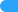 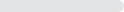 B.自我调节法1635.56%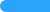 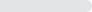 C.自我修养法 (答案)2044.44%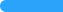 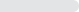 D.自我评价法36.67%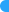 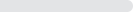 选项小计比例A.说服法12.22%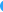 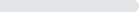 B.陶冶法1328.89%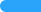 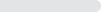 C.实际锻炼法00%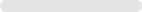 D.品德评价法 (答案)3168.89%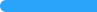 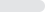 选项小计比例A.期末总结1328.89%B.思想总结12.22%C.操行评定总结1328.89%D.全面总结 (答案)1840%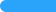 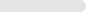 选项小计比例A.个别指导优秀生00%B.指导学生集体24.44%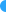 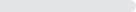 C.个别指导后进生817.78%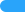 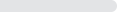 D.对全班每一位同学进行个别指导 (答案)3577.78%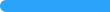 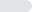 选项小计比例A.观察法24.44%B.实验法 (答案)3782.22%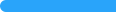 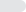 C.个案研究法12.22%D.调查法511.11%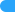 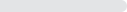 